Wouldn't change a thingN/ANo changes needed as the care is excellent thank you!I wouldn't change a thingNothingSTOPStopEasier access to a doctor for non urgent things. I would like to be able to make an appointment not same day but within a couple of weeks to discuss somethingI had to wait 30 min because of a MEETING. Better scheduling appreciated.  Besides that minor surgery was perfect. Thank you.Ensure that all the medical records are up to date, particularly once an appointment has been completedAll good thanks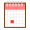 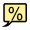 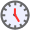 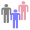 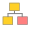 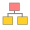 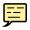 